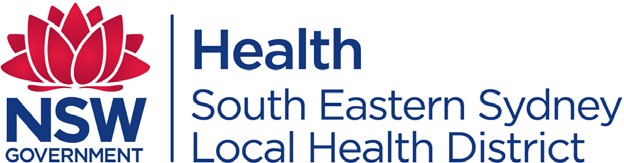 Outpatient Department: St George HospitalGround Fl, Prince William WingTelephone: 9113 2513 Fax: 9113 2297 Email: SESLHD-STG-OPD@health.nsw.gov.auClinician Receiving Referral (clinic details available on page 2)CLINIC NAME:CLINICIAN NAME (if preferred):                                                                                                                     OR FIRST AVAILABLE Patient Details and CommunicationsPatient Details and CommunicationsPatient Details and CommunicationsPatient Details and CommunicationsPatient Details and CommunicationsPatient Details and CommunicationsPATIENT SURNAME:PATIENT SURNAME:FIRST NAME:FIRST NAME:FIRST NAME:FIRST NAME:TITLE:  Mr Mrs Ms MissDOB:DOB:DOB:DOB:GENDER: Male  Female  UnspecifiedADDRESS:ADDRESS:ADDRESS:ADDRESS:HOME CONTACT:HOME CONTACT:ADDRESS:ADDRESS:ADDRESS:ADDRESS:MOBILE CONTACT:MOBILE CONTACT:EMAIL:EMAIL:EMAIL:EMAIL:EMAIL:INTERPRETER REQUIRED: Yes NoCOMMUNICATION PREFERENCE:  Email  Mobile  Home telephone  PostageCOMMUNICATION PREFERENCE:  Email  Mobile  Home telephone  PostageCOMMUNICATION PREFERENCE:  Email  Mobile  Home telephone  PostageCOMMUNICATION PREFERENCE:  Email  Mobile  Home telephone  PostageCOMMUNICATION PREFERENCE:  Email  Mobile  Home telephone  PostageLANGUAGE / DIALECT:IDENTIFIES AS ABORIGINAL / TORRES STRAIT ISLANDER ORIGIN: Yes  NoIDENTIFIES AS ABORIGINAL / TORRES STRAIT ISLANDER ORIGIN: Yes  NoIDENTIFIES AS ABORIGINAL / TORRES STRAIT ISLANDER ORIGIN: Yes  NoIDENTIFIES AS ABORIGINAL / TORRES STRAIT ISLANDER ORIGIN: Yes  NoIDENTIFIES AS ABORIGINAL / TORRES STRAIT ISLANDER ORIGIN: Yes  NoLANGUAGE / DIALECT:Non-Medicare	 WorkCover	 DVA	 MedicareNon-Medicare	 WorkCover	 DVA	 MedicareNon-Medicare	 WorkCover	 DVA	 MedicareMEDICARE NO.MEDICARE NO.MEDICARE NO.CARER/NEXT OF KIN DETAILSCARER/NEXT OF KIN DETAILSCARER/NEXT OF KIN DETAILSCARER/NEXT OF KIN DETAILSCARER/NEXT OF KIN DETAILSCARER/NEXT OF KIN DETAILSName:                                                                Telephone:	    Email details:Name:                                                                Telephone:	    Email details:Name:                                                                Telephone:	    Email details:Name:                                                                Telephone:	    Email details:Name:                                                                Telephone:	    Email details:Name:                                                                Telephone:	    Email details:SPECIALS NEEDS / REASONABLE ADJUSTMENTS FOR DISABILITY: (specify)SPECIALS NEEDS / REASONABLE ADJUSTMENTS FOR DISABILITY: (specify)SPECIALS NEEDS / REASONABLE ADJUSTMENTS FOR DISABILITY: (specify)SPECIALS NEEDS / REASONABLE ADJUSTMENTS FOR DISABILITY: (specify)SPECIALS NEEDS / REASONABLE ADJUSTMENTS FOR DISABILITY: (specify)SPECIALS NEEDS / REASONABLE ADJUSTMENTS FOR DISABILITY: (specify)Patient Healthcare DetailsPatient Healthcare DetailsNAME OF GP: (If not referrer)GP PROVIDER NO: (If not referrer)CLINICAL INFORMATION / REASON FOR REFERRAL: Please attach relevant investigations and clinical history to prevent any triage delays. Please also include any patient risk factors. Health Summary Attached          Relevant Results Attached CLINICAL INFORMATION / REASON FOR REFERRAL: Please attach relevant investigations and clinical history to prevent any triage delays. Please also include any patient risk factors. Health Summary Attached          Relevant Results Attached Referring Clinician DetailsReferring Clinician DetailsReferring Clinician DetailsREQUESTING DR:PROVIDER NO.DATE:ADDRESS:ADDRESS:ADDRESS:TELEPHONE:FAX:SIGNATURE:Outpatient Department Clinic and Clinician DetailsOutpatient Department Clinic and Clinician DetailsOutpatient Department Clinic and Clinician DetailsOutpatient Department Clinic and Clinician DetailsGeriatric Clinic Dr Sarah Baldwin Dr Yun XuDr ChuangDr Tony Youssef Dr Litsa MorfisDr Madeleine Wilkinson Dr Grant PickardNeurology Clinic Dr Louise Allport Prof Mark Hersch Dr Jane ProsserDr Elizabeth Shiner Dr Mahtab Ghadiri Dr Justine Wang Dr Monica BadveDr Walid MatarHaematology ClinicDr Beng Chong Dr Sylvia Zheng Dr Qin LiuDr Amanda HugmanDiabetic / Endocrine ClinicDr Terry Diamond Dr Michael Reyes Dr Peter RohlDr Anthony O’Sullivan Prof Peter SmerdelyDrug & Alcohol ClinicDr Peter GottliebRheumatology ClinicDr Bill GiannakopoulosWound ClinicWound CNCImmunologyProf Steven KrilisMovement Disorder ClinicDr Stephen DumaColorectal ClinicProf David LubowskiGastroenterologyDr Gokulan PavendranathanSwallowDr Peter WuDermatology Clinic Prof Dedee Murrell Dr Ben DanielInfectious Disease ClinicDr Chris Weatherall Dr Pamela Konecny Dr Richard SullivanVascular Clinic Dr Eric Farmer Dr Jim IliopoulosDr Lubomyr LemechIBDProf Michael GrimmDr Gokulan Pavendranathan Dr. William ByeNOTE: If no clinician preferred and you would request the next available clinician, please specify this in the clinician name sectionNOTE: If no clinician preferred and you would request the next available clinician, please specify this in the clinician name sectionNOTE: If no clinician preferred and you would request the next available clinician, please specify this in the clinician name sectionNOTE: If no clinician preferred and you would request the next available clinician, please specify this in the clinician name section